	   Sunday, December 16, 2012	   Monday, December 17, 2012	   Tuesday, December 18, 2012	   Wednesday, December 19, 2012	   Thursday, December 20, 2012	   Friday, December 21, 2012	   Saturday, December 22, 20126:00AMHome Shopping  Shopping program. G6:30AMBuck Rogers: Shgoratchx! (R)  Wilma is put in charge of seven little men who wreak havoc when they make mischief which could destroy the starship Searcher. Starring GIL GERARD, ERIN GRAY, FELIX SILLA, PAUL CARR and WILFRED HYDE-WHITE.PG 7:30AMBuck Rogers: The Hand Of Goral (R)  Buck and his team return from a survey of a bizarre planet and find the starship Searcher's crew strangely altered. Starring GIL GERARD, ERIN GRAY, FELIX SILLA, PAUL CARR and WILFRED HYDE-WHITE.PG 8:30AMHome Shopping  Shopping program. G9:00AMHome Shopping  Shopping program. G9:30AMNed And Stacey: The Skyward's the Limit (R)  Stacey threatens to quit her job after a controversial article is turned down. Starring THOMAS HADEN CHURCH, DEBRA MESSING, GREG GERMANN and NADIA DAJANI.PG 10:00AMNed And Stacey: The Errand Girl (R)  Ned's girlfriend hires Stacey as her personal assistant. Starring THOMAS HADEN CHURCH, DEBRA MESSING, GREG GERMANN and NADIA DAJANI.PG 10:30AMT.J Hooker: The Witness (R)  Hooker persuades a woman in a murder case, but the department seems unable to protect her when she becomes the killers' target. Starring WILLIAM SHATNER, HEATHER LOCKLEAR, ADRIAN ZMED and RICHARD HERD.PG (V)11:30AMMickey Spillane's Mike Hammer: Who Killed Sister Lorna? (R)  When a nun is murdered, Mike discovers that she was the missing link in a four year-old robbery case and he takes another nun undercover to help him find the killer. Starring STACY KEACH, KENT WILLIAMS, DON STROUD, LINDSAY BLOOM and KAREN VALENTINE.PG 12:30PMThe New Adam 12: Lover Mugger (R)  a rapist using a dirt bike to get away terrorises a neighbourhood, and a man is accused of stealing his co-workers' lunches. Starring ETHAN WAYNE, PETER PARROS and MIGUEL FERNANDES.PG 1:00PMNew Dragnet: A Conspiracy Of Guns (R)  A killing at a high school uncovers the theft of a crate of handguns which are being peddles on the streets. Starring THALAMUS RASULALA, BERNARD WHITE, DON STRAUD and JEFF OSTERAGE.PG 1:30PMV.I.P: Dangerous Beauty (R)  Val and company uncover a ring selling artwork looted by the Nazi's during World War II. Starring PAMELA ANDERSON, ANGELLE BROOKS, LEAH LAIL, MOLLY CULVER and NATALIE RAITANO.PG 2:30PMV.I.P: Analyse Val (R)  An assignment to protect the Vice President's analyst risks exposing conflict within V.I.P. Starring PAMELA ANDERSON, ANGELLE BROOKS, LEAH LAIL, MOLLY CULVER and NATALIE RAITANO.PG 3:30PMSmash Lab: Runaway Trailer (R)    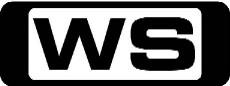 The team investigates whether retro rockets can help bring a car to a complete halt in an emergency when it is towing a caravan or boat.PG 4:30PMSmash Lab: Fluidized Sand (R)    The team investigates whether artificially created quicksand could be used in a police roadblock to prevent getaway trucks from escaping.G 5:30PMPimp My Ride: 1986 Buick Century / 1957 Panel Truck (R) 'CC'  Xzibit turns an audiophiles world upside down when he installs the world's largest subwoofer into an 86 Buick Century.PG 6:30PMMythbusters: Barrel of Bricks / Third Rail / Eel Skin Wallet (R) 'CC'    Jamie and Adam use basic physics to debunk the story of the construction worker who was allegedly buried under 230 kilograms of bricks.PG 7:30PMOutback Truckers (R)    Mark King is a heavy haulage specialist that has to haul a monster rig to a coal mine 700 kilometres away, its too big for the road and theres a mountain range to cross.PG 8:30PMBomb Patrol: Afghanistan: Live Charge 'CC'    **NEW EPISODE**US Navy EOD Platoon 342 risks their lives to save soldiers and civilians from the number one threat in Afghanistan: Improvised Explosive Devices.M 9:30PM7Mate Sunday Night Movie: Dog Soldiers (R) (2002)    A squad of British soldiers in the Scottish wilderness find the butchered remains of a Special Forces team. After discovering werewolves are around and a full moon is iminent, their routine training turns into a nightmare. Starring LIAM CUNNINGHAM, EMMA CLEASBY, SEAN PERTWEE, KEVIN MCKIDD and THOMAS LOCKYER.AV (V,H)11:40PMPunk'd (R) 'CC'  Jessica Biel meets an adoring fan. And Nick Lachey gets Punk'd when some 'relatives' show up and start asking for cash.M 12:05AMThe Cape: The Lich - Part 1 (R) 'CC'    The heir of one of Palm City's founders, exacts revenge on the public and threatens to paralyse and control the city. Starring DAVID LYONS, KEITH DAVID, SUMMER GLAU, JAMES FRAIN and VINNIE JONES.M 1:00AMV.I.P: Dangerous Beauty (R)  Val and company uncover a ring selling artwork looted by the Nazi's during World War II. Starring PAMELA ANDERSON, ANGELLE BROOKS, LEAH LAIL, MOLLY CULVER and NATALIE RAITANO.PG 2:00AMV.I.P: Analyse Val (R)  An assignment to protect the Vice President's analyst risks exposing conflict within V.I.P. Starring PAMELA ANDERSON, ANGELLE BROOKS, LEAH LAIL, MOLLY CULVER and NATALIE RAITANO.PG 3:00AMT.J Hooker: The Witness (R)  Hooker persuades a woman in a murder case, but the department seems unable to protect her when she becomes the killers' target. Starring WILLIAM SHATNER, HEATHER LOCKLEAR, ADRIAN ZMED and RICHARD HERD.PG (V)4:00AMMickey Spillane's Mike Hammer: Who Killed Sister Lorna? (R)  When a nun is murdered, Mike discovers that she was the missing link in a four year-old robbery case and he takes another nun undercover to help him find the killer. Starring STACY KEACH, KENT WILLIAMS, DON STROUD, LINDSAY BLOOM and KAREN VALENTINE.PG 5:00AMNew Dragnet: A Conspiracy Of Guns (R)  A killing at a high school uncovers the theft of a crate of handguns which are being peddles on the streets. Starring THALAMUS RASULALA, BERNARD WHITE, DON STRAUD and JEFF OSTERAGE.PG 5:30AMHome Shopping  Home ShoppingG 6:00AMHome Shopping  Shopping program.G 6:30AMK-Zone - I'm In The Band: I'm In The Band (R) 'CC'    Tripp scores Iron Weasel a part in famed director Kaz Ridley's horror flick 'Spiders, Snakes and Clowns.' Starring LOGAN MILLER, STEVE VALENTINE, GREG BAKER, STEPHEN FULL and CAITLYN TAYLOR LOVE.G 7:00AMK-Zone - Pair Of Kings: Pair Of Kings (R) 'CC'    When the kings learn they are ineligible to join an exclusive prank- pulling club called The Riptides, Boomer and Brady go incognito to join the club. Starring MITCHEL MUSSO, DOC SHAW, GENO SEGERS, KELSEY CHOW and RYAN OCHOA.G 7:30AMK-Zone - Handy Manny: Handy Manny (R)    Manny and the tools visit the beach, but a lifeguard needs help fixing some broken steps. Then, Kelly's dress gets stuck on a broken rack and Manny must figure out how to retrieve it in time for a party.G 8:00AMK-Zone - Jake and the Never Land Pirates: Jake and the Never Land Pirates (R)    Jake and his crew rescue Brightly the firefly from the treasure-hunting Captain Hook. Then, Peter Pan's map lands in the mouth of the Crocodile, leaving Jake and his team to conjure up ways to get it back.G 8:30AMK-Zone - Fish Hooks: Fish Hooks (R)    Follow three friends from Freshwater High, a school submerged in a giant fish tank in a pet store.G 9:00AMNBC Today (R) 'CC'    International news and weather including interviews with newsmakers in the world of politics, business, media, entertainment and sport.10:00AMNBC Meet The Press (R) 'CC'    David Gregory interviews newsmakers from around the world.11:00AMMickey Spillane's Mike Hammer: Body Shot (R)  Mike Hammer puts on boxing gloves and steps into the ring with The Carolina Crusher in order to save the man's life and the life of his son. Starring STACY KEACH, KENT WILLIAMS, DON STROUD, LINDSAY BLOOM and GENIE FRANCIS.PG (V)12:00PMT.J Hooker: Second Chance (R)  Hooker searches for a serial killer who has struck again after an eight-year absence. Starring WILLIAM SHATNER, ADRIAN ZMED, RICHARD HERD, APRIL CLOUGH and LEE BRYANT.PG 1:00PMNew Dragnet: The Despot (R)  A neo-Nazi candidate for the legislature receives death threats just before his headquarters explodes in flames. Starring THALAMUS RASULALA, BERNARD WHITE, DON STRAUD and JEFF OSTERAGE.PG 1:30PMDream Car Garage  This motoring series showcases the latest exotic cars, test drives and vintage collectables from museums and the rich and famous, and also includes unbelievable auto restorations.G 2:00PMMotor Mate: The 1000 Lakes Rally  The 1000 Lakes Rally is one of the most famous and fastest events to grace the World Rally Championship calendar.G 3:30PMV8 Xtra (R) 'CC'    The V8Xtra team presents a special one hour 2012 V8 Supercars Championship season wrap. Hosted by Neil Crompton, Mark Skaife and Mark Larkham, with reporters Aaron Noonan and Riana Crehan.G 4:30PMDream Car Garage  This motoring series showcases the latest exotic cars, test drives and vintage collectables from museums and the rich and famous, and also includes unbelievable auto restorations.PG 5:00PMDream Car Garage  This motoring series showcases the latest exotic cars, test drives and vintage collectables from museums and the rich and famous, and also includes unbelievable auto restorations.G 5:30PMPimp My Ride: Malibu / VW Thing (R) 'CC'  Xzibit has a close encounter with a '77 Chevelle that has suffered from the desert heat. Plus, Xzibit and the West Coast boys put a snake pit in the back of a '73 VW Thing.PG 6:30PMMy Name Is Earl: I Won't Die With A Little Help From My Friends - Part 1 Of 2 (R) 'CC'    Earl's injuries land him in a coma, where he finds himself in an alternate world: a sitcom world. Guest starring Alyssa Milano. Starring JASON LEE, ETHAN SUPLEE, JAIME PRESSLY, NADINE VELAZQUEZ and EDDIE STEEPLES.PG 7:00PMHow I Met Your Mother: Blitzgiving (R) 'CC'    While Ted prepares a Thanksgiving feast for his friends, the gang winds up partying all night with Zoey, Ted's nemesis. Starring JOSH RADNOR, JASON SEGEL, ALYSON HANNIGAN, NEIL PATRICK HARRIS and COBIE SMULDERS.PG 7:30PMHollywood Treasure: Joe Gets Animated / Chasing Rudolph 'CC'    **NEW EPISODE**Finding a piece of the famed yellow brick road from the Wizard of Oz is the the top of Joes agenda and he is willing  to rip up the new floor in the film studio to get it. Starring JOE MADDELENA, BRIAN CHANES, JON MANKUTA and TRACEY MCCALL.PG 8:30PMPawn Stars: Spooning Paul Revere / Off The Wagon (R) 'CC'    The Pawn Stars have a chance to buy a historic silver spoon made by a true American legend-Paul Revere. Then Corey has a chance to buy an extremely rare Belgium-made 1942 Sarolea motorcycle. Starring RICHARD HARRISON, RICK HARRISON, COREY HARRISON and CHUMLEE.PG 9:30PMCash Cowboys: Knocking On Doors (R)    The guys are freestyling in Nova Scotia when they stumble across an old Victorian home that's ripe for picking.PG 10:30PMWild Justice: California: Born To Kill    After receiving information from an informant, the wardens raid a remote ranch and confront a poacher.M 11:30PMBanged Up Abroad: Sydney (R)    Bad luck strikes when Mark thinks he's made it through customs in Sydney after taking a kilo of cocaine from San Francisco.M (D,L,A)12:30AMBoston Legal: Juiced (R) 'CC'    Sack helps Catherine Piper sue the networks for not creating TV shows for people over fifty. Meanwhile, Denny gets bad news. Starring JAMES SPADER, WILLIAM SHATNER, CANDICE BERGEN, JOHN LARROQUETTE and CHRISTIAN CLEMENSON.M 1:30AMT.J Hooker: Second Chance (R)  Hooker searches for a serial killer who has struck again after an eight-year absence. Starring WILLIAM SHATNER, ADRIAN ZMED, RICHARD HERD, APRIL CLOUGH and LEE BRYANT.PG 2:30AMNew Dragnet: The Despot (R)  A neo-Nazi candidate for the legislature receives death threats just before his headquarters explodes in flames. Starring THALAMUS RASULALA, BERNARD WHITE, DON STRAUD and JEFF OSTERAGE.PG 3:00AMMickey Spillane's Mike Hammer: Body Shot (R)  Mike Hammer puts on boxing gloves and steps into the ring with The Carolina Crusher in order to save the man's life and the life of his son. Starring STACY KEACH, KENT WILLIAMS, DON STROUD, LINDSAY BLOOM and GENIE FRANCIS.PG (V)4:00AMDream Car Garage  This motoring series showcases the latest exotic cars, test drives and vintage collectables from museums and the rich and famous, and also includes unbelievable auto restorations.G 4:30AMDream Car Garage  This motoring series showcases the latest exotic cars, test drives and vintage collectables from museums and the rich and famous, and also includes unbelievable auto restorations.PG 5:00AMDream Car Garage  This motoring series showcases the latest exotic cars, test drives and vintage collectables from museums and the rich and famous, and also includes unbelievable auto restorations.G 5:30AMHome Shopping  Home ShoppingG 6:00AMHome Shopping  Shopping program. G6:30AMK-Zone - I'm In The Band: I'm In The Band (R) 'CC'    Tripp convinces Iron Weasel's former manager Vic Blaylock to meet for dinner and consider representing them again. Starring LOGAN MILLER, STEVE VALENTINE, GREG BAKER, STEPHEN FULL and CAITLYN TAYLOR LOVE.G 7:00AMK-Zone - Pair Of Kings: Pair Of Kings (R) 'CC'    When Boomer and Brady realize that the islanders do not understand the concept of a practical joke, they set out to prank everyone on the island. Starring MITCHEL MUSSO, DOC SHAW, GENO SEGERS, KELSEY CHOW and RYAN OCHOA.G 7:30AMK-Zone - Handy Manny: Handy Manny (R)    Join Handy Manny, who with the help of his amazing set of talking tools is the town's expert when it comes to repairs.G 8:00AMK-Zone - Jake and the Never Land Pirates: Jake and the Never Land Pirates (R)    Jake leads his team, including Izzy, Cubby and their parrot lookout, Skully aboard their amazing ship, Bucky, sailing from their Pirate Island hideout on a lost treasure hunt throughout Never Land.G 8:30AMK-Zone - Fish Hooks: Fish Hooks (R)    Follow three friends from Freshwater High, a school submerged in a giant fish tank in a pet store.G 9:00AMNBC Today 'CC' (R)     International news and weather including interviews with newsmakers in the world of politics, business, media, entertainment and sport.11:00AMMickey Spillane's Mike Hammer: Deadly Collection (R)  Mike Hammer is embroiled in the world of high fashion and high finance when he takes over the investigation which led to the death of a friend. Starring STACY KEACH, KENT WILLIAMS, DON STROUD, LINDSAY BLOOM and EDWARD ALBERT.PG (V,S)12:00PMT.J Hooker: King Of The Hill (R)  A series of supermarket hold ups lead Hooker to suspect the crooks are using the money to build illegal racing cars. Starring WILLIAM SHATNER, ADRIAN ZMED, RICHARD HERD, APRIL CLOUGH and LEE BRYANT.PG 1:00PMNew Dragnet: Hired To Kill (R)  The list of suspects is a long one when a man, leading a double life, is stabbed to death. Starring THALAMUS RASULALA, BERNARD WHITE, DON STRAUD and JEFF OSTERAGE.PG 1:30PMDream Car Garage  This motoring series showcases the latest exotic cars, test drives and vintage collectables from museums and the rich and famous, and also includes unbelievable auto restorations.G 2:00PMMotor Mate: History of Motor Racing  1960's - Join our motoring historian as he recalls the magnificent era in which motor racing truly came of age.PG 3:00PMMotor Mate: History of Motor Racing  1960's - Join our motoring historian as he recalls the magnificent era in which motor racing truly came of age.G 4:00PMFifth Gear (R)    An exciting and informative motoring magazine programme.PG 4:30PMDream Car Garage  This motoring series showcases the latest exotic cars, test drives and vintage collectables from museums and the rich and famous, and also includes unbelievable auto restorations.G 5:00PMDream Car Garage  This motoring series showcases the latest exotic cars, test drives and vintage collectables from museums and the rich and famous, and also includes unbelievable auto restorations.G 5:30PMPimp My Ride: Galant  / Ice Cream Truck (R) 'CC'  Xzibit creates poetry in motion for a '94 Mitsubishi Galant and its owner.PG 6:30PMMy Name Is Earl: I Won't Die With A Little Help From My Friends - Part 2 Of 2 (R) 'CC'    Earl is stuck in a fevered state and is visited by Paris Hilton in his dream. Guest starrring Paris Hilton and Alyssa Milano. Starring JASON LEE, ETHAN SUPLEE, JAIME PRESSLY, NADINE VELAZQUEZ and EDDIE STEEPLES.PG 7:00PMMythbusters: Penny Drop / Microwave Trio / Radio Tooth Fillings (R) 'CC'    Find out how fast a penny falls when you drop it from the top of the Empire State Building - and whether or not it can be lethal to pedestrians below.PG 8:00PMHow I Met Your Mother: The Mermaid Theory (R) 'CC'    Ted goes on a boating trip with Zoey's husband. Then, Barney's 'Mermaid Theory' prevents Marshall from having a good time with Robin. Starring JOSH RADNOR, JASON SEGEL, ALYSON HANNIGAN, NEIL PATRICK HARRIS and COBIE SMULDERS.PG 8:30PMFamily Guy: The Son Also Draws / Brian: Portrait Of A Dog (R) 'CC'  Peter embarks on a vision quest after Lois gambles away the family car at a Native American casino. Witht he voices ofM 9:30PMBizarre ER    **NEW EPISODE**Tonight, a circus performer superglues his penis to a hoover; a shoemaker stitches up her thumb and a boy melts his trousers as he tries to put out a sparkler.M (A)10:30PMAmerican Dad: Black Mystery Month / Apocalypse To Remember (R) 'CC' While researching a paper about George Washington Carver in celebration of Black History Month, Steve uncovers a conspiracy that's been going on since the Civil War. With the voices of SETH MACFARLANE, WENDY SCHAAL and RACHEL MACFARLANE.PG (A,S)11:30PMSports Disasters  A nail-biting glimpse into the dangerous side of sports competition, featuring riveting footage of terrifying moments. When the rules of the game break down and when competition turns into combat, anything can happen.M 12:30AMBlokesworld: Cambodia Remixed - Tarantula Anyone? (R)    Ado, Benwah and the crew get back on their bikes and make their way to the Southern coastline of Cambodia, to check out an Aussie built Eco resort in Kep.MA (S,N)1:00AMT.J Hooker: King Of The Hill (R)  A series of supermarket hold ups lead Hooker to suspect the crooks are using the money to build illegal racing cars. Starring WILLIAM SHATNER, ADRIAN ZMED, RICHARD HERD, APRIL CLOUGH and LEE BRYANT.PG 2:00AMMickey Spillane's Mike Hammer: Deadly Collection (R)  Mike Hammer is embroiled in the world of high fashion and high finance when he takes over the investigation which led to the death of a friend. Starring STACY KEACH, KENT WILLIAMS, DON STROUD, LINDSAY BLOOM and EDWARD ALBERT.PG (V,S)3:00AMMotor Mate: History of Motor Racing 1960's - Join our motoring historian as he recalls the magnificent era in which motor racing truly came of age. PG 4:00AMFifth Gear (R)    An exciting and informative motoring magazine programme.PG 4:30AMDream Car Garage  This motoring series showcases the latest exotic cars, test drives and vintage collectables from museums and the rich and famous, and also includes unbelievable auto restorations.G 5:00AMDream Car Garage  This motoring series showcases the latest exotic cars, test drives and vintage collectables from museums and the rich and famous, and also includes unbelievable auto restorations.G 5:30AMHome Shopping  Home ShoppingG 6:00AMHome Shopping  Shopping program. G6:30AMK-Zone - I'm In The Band: I'm In The Band (R) 'CC'    Iron Weasel's pre-concert ritual leads to a string of strange events including Ash getting stuck in a pickle costume, Burger knocking himself out and Derrick delivering a baby on the side of the road. Starring LOGAN MILLER, STEVE VALENTINE, GREG BAKER, STEPHEN FULL and CAITLYN TAYLOR LOVE.G 7:00AMK-Zone - Pair Of Kings: Pair Of Kings (R) 'CC'    Kinkow has been at odds with the neighbouring island of Cornea and the only way to improve relations is a royal courtship. Starring MITCHEL MUSSO, DOC SHAW, GENO SEGERS, KELSEY CHOW and RYAN OCHOA.G 7:30AMK-Zone - Handy Manny: Handy Manny (R)    Join Handy Manny, who with the help of his amazing set of talking tools is the town's expert when it comes to repairs.G 8:00AMK-Zone - Jake and the Never Land Pirates: Jake and the Never Land Pirates (R)    When Captain Hook takes Jake and his crew's golden egg, the kid pirates must race after him to retrieve it. Jake, Izzy and Cubby play a game of pirate football and inspire Hook to use teamwork with his crew.G 8:30AMK-Zone - Fish Hooks: Fish Hooks (R)    Follow three friends from Freshwater High, a school submerged in a giant fish tank in a pet store. Milo suspects that Mr. Baldwin is actually a super hero named Captain Aquarium in his disguise.G 9:00AMNBC Today 'CC' (R)    International news and weather including interviews with newsmakers in the world of politics, business, media, entertainment and sport.11:00AMMickey Spillane's Mike Hammer: Green Blizzard (R)  Mike Hammer goes looking for the source of $600 in counterfeit bills and winds up trying to protect a pretty girl who's a dangerously compulsive gambler. Starring STACY KEACH, KENT WILLIAMS, DON STROUD, LINDSAY BLOOM and CLAUDE AKINS.PG (V)12:00PMT.J Hooker: The Empty Gun (R)  When Hooker questions his judgement following the murder of a police officer, Romano questions whether they can still work together. Starring WILLIAM SHATNER, ADRIAN ZMED, RICHARD HERD, APRIL CLOUGH and LEE BRYANT.PG (V,D)1:00PMNew Dragnet: The Chicken Hawk (R)  A man asks for help in locating his missing stepson after the boy has run away. Starring THALAMUS RASULALA, BERNARD WHITE, DON STRAUD and JEFF OSTERAGE.PG 1:30PMDream Car Garage  This motoring series showcases the latest exotic cars, test drives and vintage collectables from museums and the rich and famous, and also includes unbelievable auto restorations.G 2:00PMMotor Mate: Lotus Story (R)  Explore the story of the foundation of the Lotus company, the involvement of Colin Chapman and the green and yellow badge that came to symbolise a forward- thinking car manufacturer with a rich and exciting history.G 3:00PMMotor Mate: Lotus Story (R)    Join Neville Hay as he recounts the history of Lotus during the brief period between the end of the 50's to 1962, a period that is remembered as a time of great change and drama.G 4:00PMFifth Gear (R)    An exciting and informative motoring magazine programme.PG 4:30PMDream Car Garage  This motoring series showcases the latest exotic cars, test drives and vintage collectables from museums and the rich and famous, and also includes unbelievable auto restorations.G 5:00PMDream Car Garage  This motoring series showcases the latest exotic cars, test drives and vintage collectables from museums and the rich and famous, and also includes unbelievable auto restorations.G 5:30PMPimp My Ride: T-100 / Limo (R) 'CC'  Xzibit helps a marine's Toyota T-100 go above and beyond the call of duty. Then, Xzibit takes a throwback 1988 Cadillac Limo and kicks it into the 21st century with a 50' plasma screen.PG 6:30PMMy Name Is Earl: Stole a Motorcycle (R) 'CC'    With Earl still in a coma, Randy, Joy and Darnell tackle an item on Earl's list. Guest starring Alyssa Milano. Starring JASON LEE, ETHAN SUPLEE, JAIME PRESSLY, NADINE VELAZQUEZ and EDDIE STEEPLES.PG 7:00PMHow I Met Your Mother: Bad News (R) 'CC'    When Marshall and Lily fear they will never get pregnant, they see a specialist who will hopefully allay their fears. Starring JOSH RADNOR, JASON SEGEL, ALYSON HANNIGAN, NEIL PATRICK HARRIS and COBIE SMULDERS.PG 7:30PMCities of the Underworld: Hitler's Underground Lair: Berlin    **NEW EPISODE**Berlin was the battlefield of the 20th century, and today, sealed up and forgotten beneath its streets are remnants of a dark past. Eric Geller travels through the dark recesses of Berlin's secretive soil.PG 8:30PMHardcore Pawn: Rematch: Ashley vs. Tressa (R)   Tressa, a former employee who was fired last season in 'New Hire, Now Fire!', returns to sell the watch she bought online from American Jewellery earlier.M 9:00PMBid America: Time Is Money    **NEW EPISODE**Wayne 'Woody' Woodrum is a classic collecting character that is a throw back to the old 'barter in barnyard' days of auctions.PG 9:30PMAmerican Pickers: Civil War Special (R)    Mike and Frank head off on a picking trip, tracing the routes of some of the most famous Civil War battles.PG 10:30PMTrouble In Paradise: Fatal Mission / Scott White - Kuwait    Missionary Couple, Gracia and Martin Burnham were celebrating their wedding anniversary when they were brutally kidnapped by a Muslim Fundamentalist group renowned for beheading their victims.M (V,D)12:30AMParks And Recreation: The Fight (R)    The absurd antics of an Indiana town's public officials as they pursue sundry projects to make their city a better place. Starring AMY POEHLER, RASHIDA JONES, AZIZ ANSARI, CHRIS PRATT and NICK OFFERMAN.PG 1:00AMT.J Hooker: The Empty Gun (R)  When Hooker questions his judgement following the murder of a police officer, Romano questions whether they can still work together. Starring WILLIAM SHATNER, ADRIAN ZMED, RICHARD HERD, APRIL CLOUGH and LEE BRYANT.PG (V,D)2:00AMHome Shopping  Shopping program.G 2:30AMHome Shopping  Shopping program. G3:00AMHome Shopping  Shopping program. G3:30AMThe Real Seachange (R) 'CC'    See families, couples and singles quit their jobs, sell their houses and take the biggest risk of their lives.PG 4:00AMMickey Spillane's Mike Hammer: Green Blizzard (R)  Mike Hammer goes looking for the source of $600 in counterfeit bills and winds up trying to protect a pretty girl who's a dangerously compulsive gambler. Starring STACY KEACH, KENT WILLIAMS, DON STROUD, LINDSAY BLOOM and CLAUDE AKINS.PG (V)5:00AMFifth Gear (R)    An exciting and informative motoring magazine programme.PG 5:30AMHome Shopping  Home Shopping G6:00AMHome Shopping  Shopping program. G6:30AMK-Zone - I'm In The Band: I'm In The Band (R) 'CC'    Iron Weasel hits the open road after Tripp books a mini-concert tour around Southern California. Starring LOGAN MILLER, STEVE VALENTINE, GREG BAKER, STEPHEN FULL and CAITLYN TAYLOR LOVE.G 7:00AMK-Zone - Pair Of Kings: Pair Of Kings (R) 'CC'    Feeling homesick, Boomer and Brady call Aunt Nancy and Uncle Bill to check in, but accidentally end up scaring them with their tales of Tarantula people, quick sand and giant bugs. Starring MITCHEL MUSSO, DOC SHAW, GENO SEGERS, KELSEY CHOW and RYAN OCHOA.G 7:30AMMotor Mate: Handy Manny (R)    Join Handy Manny, who with the help of his amazing set of talking tools is the town's expert when it comes to repairs.G 8:00AMK-Zone - Jake and the Never Land Pirates: Jake and the Never Land Pirates (R)    Jake and his crew help Sandy the Starfish, Marina the Mermaid who live in the coral cove when Captain Hook threatens their home by searching for sunken treasure in the cove.G 8:30AMK-Zone - Fish Hooks: Fish Hooks (R)    Milo gets annoyed by Jocktopus's antics, and he uses Siamese fighting fish to turn the tables on the bully. Oscar fights with Milo over his messy habits, and the pair decide they can't live together.G 9:00AMNBC Today 'CC' (R)    International news and weather including interviews with newsmakers in the world of politics, business, media, entertainment and sport.11:00AMMickey Spillane's Mike Hammer: The Last Laugh (R)  An aspiring comedian turns Mike's routine upside down when she lands in the middle of a murder and drug operation. Starring STACY KEACH, KENT WILLIAMS, DON STROUD, LINDSAY BLOOM and ARLEEN SORKIN.PG 12:00PMT.J Hooker: Blind Justice (R)  A blind witness leads Hooker and Romano to a pair of box office robbers. Starring WILLIAM SHATNER, ADRIAN ZMED, RICHARD HERD, APRIL CLOUGH and LEE BRYANT.PG (V)1:00PMNew Dragnet: Bombs Bursting In Air (R)  The bombing of an abortion clinic has feelings running high on both sides of the issue. Starring THALAMUS RASULALA, BERNARD WHITE, DON STRAUD and JEFF OSTERAGE.PG 1:30PMDream Car Garage  This motoring series showcases the latest exotic cars, test drives and vintage collectables from museums and the rich and famous, and also includes unbelievable auto restorations.G 2:00PMMotor Mate: Lotus Story (R)  Continue the full and fascinating history of one of Britain's best-loved motor racing teams.G 3:00PMMotor Mate: Lotus Story  Motoring historian Neville Hay recounts the final Chapman years from 1968 onwards, with superb archive race action, fascinating detail and revealing interviews.G 4:00PMPanic Mechanics: Mini Loader (R)    Two teams are given 2000 pounds and two days to redesign the same model second- hand car.PG 4:30PMDream Car Garage  This motoring series showcases the latest exotic cars, test drives and vintage collectables from museums and the rich and famous, and also includes unbelievable auto restorations.G 5:00PMDream Car Garage  This motoring series showcases the latest exotic cars, test drives and vintage collectables from museums and the rich and famous, and also includes unbelievable auto restorations.G 5:30PMPimp My Ride: Celica / Range Rover  (R) 'CC'  Nurse's aide Shawna has spent most of her money on her ride and doesn't even have enough to buy a cell phone. So Xzibit takes her 1990 Toyota Celica and gives it wings.PG 6:30PMMy Name Is Earl: No Heads And A Duffle Bag (R) 'CC'    With Earl still in a coma, Randy and Joy decide to continue crossing items off Earl's list. Guest starring Beau Bridges. Starring JASON LEE, ETHAN SUPLEE, JAIME PRESSLY, NADINE VELAZQUEZ and EDDIE STEEPLES.PG (D)7:00PMHow I Met Your Mother: Last Words (R) 'CC'    The gang travels to Minnesota with Marshall for his father's funeral. And Marshall has runs into an old high school bully. Starring JOSH RADNOR, JASON SEGEL, ALYSON HANNIGAN, NEIL PATRICK HARRIS and COBIE SMULDERS.PG 7:30PMTurtleman: Fort Rattlesnake (R)    Encroaching wildlife threatens the existence of two of Kentucky's most cherished historical landmarks, and only the state's most skilled animal rescuer can save them.PG 8:00PMGator Boys    **NEW EPISODE**Paul uses an experimental trap to capture a gator facing certain death from the baited hook of another trapper, Tre books a shoot with alligators and swimsuit models, forcing Gator Boys into damage control to ensure the risque photo session won't hurt their reputation. Starring PAUL BEDARD and JIMMY RIFFLE.PG 9:00PMSwamp People: First Mates (R)    Troy has been hunting without his longtime helper Clint, and the boys have struggled, falling behind last year's pace. Determined to get back on track, Troy enlists the help of local sharpshooter - a lady gator hunter named Liz Cavalier.PG 10:00PMOperation Repo (R)  Froy and Matt encounter big ballers when they repo a 2003 Dodge Neon SRT4 which is parked at a basketball court. Luis and Sonia target a 2005 Chevy Impala but encounter at least 10 Mexicans from a cookout.M 10:30PMLizard Lick Towing    **NEW EPISODE**Repo agents Ron Shirley, Amy Shirley and Ron's best friend, Bobby work to track down and repossess a slew of vehicles, often coming face-to-face with irate owners.M (V)11:30PMBear Swamp Recovery: Slow And Steady Wins The Race (R)   The team goes on a stealth mission to repo a fleet of custom racecars, but the  drivers won't give up their prized possessions without a fight.M 12:00AM30 Rock: Somebody To Love (R) 'CC'    Liz thinks her Middle Easter neighbour is a terrorist. Guest starring FRED ARMISEN, KRISTEN WIIG and RICHARD ESPOSITO. Starring ALEC BALDWIN, TINA FEY, TRACY MORGAN, JANE KRAKOWSKI and JACK MCBRAYER.PG 12:30AMParks And Recreation: The Bubble (R)    Leslie's mom makes a pass at Ben, not knowing that he and Leslie are dating. Meanwhile, Chris makes radical changes in the office, and nobody is happy with them. Starring AMY POEHLER, RASHIDA JONES, AZIZ ANSARI, CHRIS PRATT and NICK OFFERMAN.PG 1:00AMT.J Hooker: Blind Justice (R)  A blind witness leads Hooker and Romano to a pair of box office robbers. Starring WILLIAM SHATNER, ADRIAN ZMED, RICHARD HERD, APRIL CLOUGH and LEE BRYANT.PG (V)2:00AMMickey Spillane's Mike Hammer: The Last Laugh (R)  An aspiring comedian turns Mike's routine upside down when she lands in the middle of a murder and drug operation. Starring STACY KEACH, KENT WILLIAMS, DON STROUD, LINDSAY BLOOM and ARLEEN SORKIN.PG 3:00AMMotor Mate: Lotus Story (R)  Continue the full and fascinating history of one of Britain's best-loved motor racing teams.G 4:00AMMotor Mate: Lotus Story  Motoring historian Neville Hay recounts the final Chapman years from 1968 onwards, with superb archive race action, fascinating detail and revealing interviews.G 5:00AMPanic Mechanics: Mini Loader (R)    Two teams are given 2000 pounds and two days to redesign the same model second- hand car.PG 5:30AMHome Shopping  Home Shopping G6:00AMHome Shopping  Shopping program.G 6:30AMK-Zone - I'm In The Band: I'm In The Band (R) 'CC'    When the guys prank Tripp at school and embarrass him in front of Bianca and the rest of the school, he plots his revenge with the band's former roadie and current foe, Ernesto the Besto, which keeps the guys on their toes. Starring LOGAN MILLER, STEVE VALENTINE, GREG BAKER, STEPHEN FULL and CAITLYN TAYLOR LOVE.G 7:00AMK-Zone - Pair Of Kings: Pair Of Kings (R) 'CC'    After watching a scary movie, Brady is convinced that the castle is haunted and sets out to prove to Boomer that ghosts exist. Starring MITCHEL MUSSO, DOC SHAW, GENO SEGERS, KELSEY CHOW and RYAN OCHOA.G 7:30AMK-Zone - Zeke and Luther: Zeke and Luther (R) 'CC'    Luther and Zeke get their first professional skateboarding job when Ginger arranges for them to perform a jump at a mattress store's grand opening celebration. Starring HUTCH DANO, ADAM HICKS, DANIEL CURTIS LEE and RYAN NEWMAN.G 8:00AMK-Zone - Jake and the Never Land Pirates: Jake and the Never Land Pirates (R)    Jake leads his team on a lost treasure hunt throughout Never Land. Jake and his crew help Skully's bird friend Winger search for the Golden Sky bird Treasure and are greeted by a wise parrot on an Island.G 8:30AMK-Zone - Fish Hooks: Fish Hooks (R)    Follow three friends from Freshwater High, a school submerged in a giant fish tank in a pet store.G 9:00AMNBC Today 'CC' (R)    International news and weather including interviews with newsmakers in the world of politics, business, media, entertainment and sport.11:00AMMickey Spillane's Mike Hammer: Mike Gets Married (R)  Wedding bells ring for Mike Hammer when he is accused of a double murder and his only witness, his wife, is about to be deported. Starring STACY KEACH, KENT WILLIAMS, DON STROUD, LINDSAY BLOOM and BARBARA STOCK.PG 12:00PMT.J Hooker: Big Foot (R)  Hooker is convinced that the police have arrested the wrong man for a series of rapes. Starring WILLIAM SHATNER, ADRIAN ZMED, RICHARD HERD, APRIL CLOUGH and LEE BRYANT.PG (V,A)1:00PMNew Dragnet: Twice A Hero (R)  The death of a popular high school teacher in a car crash seems to be an accident until some incriminating files are discovered. Starring THALAMUS RASULALA, BERNARD WHITE, DON STRAUD and JEFF OSTERAGE.PG 1:30PMDream Car Garage  This motoring series showcases the latest exotic cars, test drives and vintage collectables from museums and the rich and famous, and also includes unbelievable auto restorations.G 2:00PMAustralian Biker Build Off (R)    Four of Australia's best custom motorcycle builders have just six weeks to build the ultimate street-style drag bike.PG (L)2:30PMMotor Mate: The 1000 Lakes Rally  The 1000 Lakes Rally is one of the most famous and fastest events to grace the World Rally Championship calendar.G 4:00PMPanic Mechanics: Rally Transit (R)    Two teams are given 2000 pounds and two days to redesign the same model second- hand car.PG 4:30PMDream Car Garage  This motoring series showcases the latest exotic cars, test drives and vintage collectables from museums and the rich and famous, and also includes unbelievable auto restorations.G 5:00PMDream Car Garage  This motoring series showcases the latest exotic cars, test drives and vintage collectables from museums and the rich and famous, and also includes unbelievable auto restorations.G 5:30PMPimp My Ride: '78 Monte Carlo / '98 Contour (R) 'CC'  Xzibit turns an aspiring record producer's '78 Monte Carlo into a neck craning, head turning 'Box'. Then he and the guys rebuild a '98 Contour that has fallen prey to a bear.PG 6:30PMMinute To Win It: Second Chances    Contestants from across the country take on a variety of 'Minute To Win It' challenges. If they can make it through all 10 levels successfully they will win a $1 million prize.PG 7:30PMAir Crash Investigations: Explosive Evidence (R) 'CC'    June 23, 1985, Air India Flight 182 en-route to New Delhi and Bombay exploded mid-air killing all on board.PG 8:30PMWarehouse 13: Love Sick    **NEW EPISODE**Artie, Claudia, Dr. Vanessa Calder and Hugo Miller try to deal with an artifact that has transformed into a computer virus and is turning people into clay. Starring JACK KENNY, JOANNE KELLY, DAVID SIMKINS, EDDIE MCCLINTOCK and SAUL RUBINEK.M 9:30PMAlphas: Rosetta / Never Let Me Go    **NEW EPISODE**Gary starts his day as usual, but his day takes a sudden turn when he picks up  an odd audio signal he recognizes from a previous encounter with the Alpha known only as 'The Ghost'. Starring DAVID STRATHAIRN, RYAN CARTWRIGHT, WARREN CHRISTIE and AZITA GHANIZADA.M (V)11:30PMJail (R) A possible combative person is brought in, and an agitated man starts talking over the judge and is escorted from the court room.M 12:00AMBlokesworld: Austria - Part 2 - CCF    Ado and Benwah head off to Austria to witness the world's toughest dirt race - the Red Bull Erzberg Rodeo. 1500 riders start competition and less than a dozen will finish.               MA (S,N)12:30AMParks And Recreation: Li'l Sebastian (R)    While the department sets up a memorial service for Li'l Sebastian, Ron finds out about Leslie and Ben, and Tom considers taking a job in the private sector. Starring AMY POEHLER, RASHIDA JONES, AZIZ ANSARI, CHRIS PRATT and NICK OFFERMAN.PG 1:00AMUnsolved Mysteries (R)  Three women, all linked to Robert Weeks, disappear years apart from each other. Are they alive or dead?M 2:00AMT.J Hooker: Big Foot (R)  Hooker is convinced that the police have arrested the wrong man for a series of rapes. Starring WILLIAM SHATNER, ADRIAN ZMED, RICHARD HERD, APRIL CLOUGH and LEE BRYANT.PG (V,A)3:00AMMickey Spillane's Mike Hammer: Mike Gets Married (R)  Wedding bells ring for Mike Hammer when he is accused of a double murder and his only witness, his wife, is about to be deported. Starring STACY KEACH, KENT WILLIAMS, DON STROUD, LINDSAY BLOOM and BARBARA STOCK.PG 4:00AMDream Car Garage  This motoring series showcases the latest exotic cars, test drives and vintage collectables from museums and the rich and famous, and also includes unbelievable auto restorations.G 4:30AMAustralian Biker Build Off (R)    Four of Australia's best custom motorcycle builders have just six weeks to build the ultimate street-style drag bike.PG (L)5:00AMDream Car Garage  This motoring series showcases the latest exotic cars, test drives and vintage collectables from museums and the rich and famous, and also includes unbelievable auto restorations.G 5:30AMDream Car Garage  This motoring series showcases the latest exotic cars, test drives and vintage collectables from museums and the rich and famous, and also includes unbelievable auto restorations.G 6:00AMBuck Rogers: Testimony Of A Traitor (R)  Buck goes on trial for his life when he's accused of being responsible for the nuclear holocaust that wiped the Earth. Starring GIL GERARD, ERIN GRAY, FELIX SILLA, PAUL CARR and WILFRED HYDE-WHITE.PG 7:00AMBuck Rogers: The Dorian Secret (R)  When Buck rescues a beautiful stowaway, the powerful warlord pursuing her suffocates the Searcher crew with deadly heat. Starring GIL GERARD, ERIN GRAY, FELIX SILLA, PAUL CARR and WILFRED HYDE-WHITE.PG 8:00AMHome Shopping  Shopping program.G 8:30AMHome Shopping  Shopping program.G 9:00AMNBC Today 'CC'    International news and weather including interviews with newsmakers in the world of politics, business, media, entertainment and sport.11:00AMNed And Stacey: No Retreat, No Surrender (R)  Stacey cramps Ned's style when she's invited to the ad agency's annual retreat. Starring THOMAS HADEN CHURCH, DEBRA MESSING, GREG GERMANN and NADIA DAJANI.PG 11:30AMNed And Stacey: The Truth Shall Set You Back (R)  When Ned joins Saul Colbert's sailing team, his dream of triumph on the high seas becomes a nightmare. Starring THOMAS HADEN CHURCH, DEBRA MESSING, GREG GERMANN and NADIA DAJANI.PG 12:00PMT.J Hooker: Terror At The Academy (R)  A Vietnam vet with a grudge against cops joins the force in order to get his revenge from within. Starring WILLIAM SHATNER, ADRIAN ZMED, RICHARD HERD, APRIL CLOUGH and LEE BRYANT.PG (V)1:00PMThe New Adam 12: 211 Pizza (R)  Murderers prey on pizza delivery people, and two elderly ladies have their life savings stolen before being threatened with eviction from the retirement home. Starring ETHAN WAYNE, PETER PARROS and MIGUEL FERNANDES.PG 1:30PMSpecial: Three Peaks Race   The 2012 H&R Block Three Peaks Race is an endurance event like no other, held over Easter, it combines off-shore sailing and mountain running, in a non-stop race around some of the most amazing scenery in Tasmania.G 2:30PMHook Line and Sinker: Monsters Of Monster Reef (R)    Join hosts Nick Duigan and Andrew Hart as they head out in search of the fabled Kingfish of NSW's Montague Island.PG 3:00PMHook Line and Sinker: World Championships Of Bream    journey to one of Australia's most remote locations for a Mangrove Jack session that will blow you away. And all the squidy secrets to catch a delicious feed of Calamari are revealed.PG 3:30PMSmash Lab: Long Range Life Boat (R)    The team tries to design a new type of lifeboat for the coastguard that can be dropped from a long-range plane to speed up rescues at sea.PG 4:30PMSmash Lab: CO2 Cop Car (R)    The team uses CO2 fire extinguishers to stop a high-speed car chase. The system has to work fast, but car engines are hard to kill.PG 5:30PMPimp My Ride: 1968 Cougar / '95 Probe (R) 'CC'  Xzibit and the guys help give a 1968 Cougar its roar back. Then they take an artist's '95 Probe and turns it into a car that can paint.PG 6:30PMParking Wars (R)    Tonight, at the Lot, an officer tries to help a young man navigate seemingly insurmountable hurdles to get his car back.PG 7:30PMWorld's Deadliest Roads: Facing Fear (R) 'CC'    Alabama trucker Dave stares down the Freefall Freeway, Lisa heads back up to The Ledge, and Rick is brought to the breaking point. Starring ALEX DEBOGORSKI, RICK YEMM and LISA KELLY.PG 8:30PMFull Throttle Saloon: 08 Rally  **NEW EPISODE**All the drama of the entire rally week are wrapped up. Including the problems of his opening night and the day a tornado hits the Throttle.PG 9:30PM7Mate Saturday Night Movie: Doomsday (2008)     ** PREMIERE **A team of people work to prevent a disaster threatening the future of the human race. Starring MALCOLM MCDOWELL, RHONA MITRA, BOB HOSKINS, ADRIAN LESTER and ALEXANDER SIDDIG.AV (V,L)11:45PMUnsolved Mysteries (R)  An ex-policeman is wanted for the rape of a Vegas showgirl. Then, a mysterious Lady in Black saves a mans life and then disappears.M 1:00AMT.J Hooker: Terror At The Academy (R)  A Vietnam vet with a grudge against cops joins the force in order to get his revenge from within. Starring WILLIAM SHATNER, ADRIAN ZMED, RICHARD HERD, APRIL CLOUGH and LEE BRYANT.PG (V)2:00AMBuck Rogers: The Dorian Secret (R) When Buck rescues a beautiful stowaway, the powerful warlord pursuing her suffocates the Searcher crew with deadly heat. Starring GIL GERARD, ERIN GRAY, FELIX SILLA, PAUL CARR and WILFRED HYDE-WHITE.PG 3:00AMBuck Rogers: Testimony Of A Traitor (R)  Buck goes on trial for his life when he's accused of being responsible for the nuclear holocaust that wiped the Earth. Starring GIL GERARD, ERIN GRAY, FELIX SILLA, PAUL CARR and WILFRED HYDE-WHITE.PG 4:00AMThe New Adam 12: 211 Pizza (R)  Murderers prey on pizza delivery people, and two elderly ladies have their life savings stolen before being threatened with eviction from the retirement home. Starring ETHAN WAYNE, PETER PARROS and MIGUEL FERNANDES.PG 4:30AMNed And Stacey: No Retreat, No Surrender (R)  Stacey cramps Ned's style when she's invited to the ad agency's annual retreat. Starring THOMAS HADEN CHURCH, DEBRA MESSING, GREG GERMANN and NADIA DAJANI.PG 5:00AMNed And Stacey: The Truth Shall Set You Back (R)  When Ned joins Saul Colbert's sailing team, his dream of triumph on the high seas becomes a nightmare. Starring THOMAS HADEN CHURCH, DEBRA MESSING, GREG GERMANN and NADIA DAJANI.PG 5:30AMHome Shopping  Home Shopping G